WIELKOPOLSKIE CENTRUM PRACY     /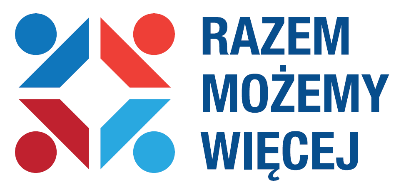 ВЕЛИКОПОЛЬСЬКИЙ ЦЕНТР ЗАЙНЯТОСТІProjekt aktywizacji zawodowej cudzoziemców legalnie przebywających w PolsceUmowa nr DRP-X/136/MA/2022Oświadczam, że powyższe dane są zgodne z okazanym dokumentem tożsamości.Заявляю, що наведені вище дані відповідають пред’явленому документу, що посвідчує особу.________________________________________Podpis osoby weryfikującej                                                                                                                                                                                                                             Підпис перевіряючогоFORMULARZ ZGŁOSZENIOWY UCZESTNIKA (ФОРМА ЗАЯВКИ УЧАСНИКА)DANE OSOBOWEОСОБИСТІ  ДАНІImię:Ім’я:PESEL:ПЕСЕЛЬ:PESEL:ПЕСЕЛЬ:PESEL:ПЕСЕЛЬ:DANE OSOBOWEОСОБИСТІ  ДАНІNazwisko:Прізвище:Data przyjazdu do Polski:Дата приїзду до Польщі:Data przyjazdu do Polski:Дата приїзду до Польщі:Data przyjazdu do Polski:Дата приїзду до Польщі:DANE OSOBOWEОСОБИСТІ  ДАНІWykształcenie:Освіта:niższe niż podstawowe (bez formalnego wykształcenia) (дошкільна освіта)podstawowe (ukończona szkoła podstawowa)(початкова загальна освіта, базова загальна середня освіта)gimnazjalne (ukończone gimnazjum) (повна загальна середня освіта)ponadgimnazjalne (ukończone liceum  ogólnokształcące,  liceum profilowane, technikum, uzupełniające liceum ogólnokształcące, technikum uzupełniające lub zasadniczą szkołę zawodową)(професійно-технічна освіта, Диплом кваліфікованого робітника, Диплом        молодшого спеціаліста)policealne  (ukończona szkoła policealna) (закінчили ліцей, коледж)wyższe  (tytuł licencjata, inżyniera, magistra lub doktora) (вища освіта, Диплом бакалавра, Диплом спеціаліста, Диплом магістра, Диплом  кандидата наук, Диплом доктора наук)niższe niż podstawowe (bez formalnego wykształcenia) (дошкільна освіта)podstawowe (ukończona szkoła podstawowa)(початкова загальна освіта, базова загальна середня освіта)gimnazjalne (ukończone gimnazjum) (повна загальна середня освіта)ponadgimnazjalne (ukończone liceum  ogólnokształcące,  liceum profilowane, technikum, uzupełniające liceum ogólnokształcące, technikum uzupełniające lub zasadniczą szkołę zawodową)(професійно-технічна освіта, Диплом кваліфікованого робітника, Диплом        молодшого спеціаліста)policealne  (ukończona szkoła policealna) (закінчили ліцей, коледж)wyższe  (tytuł licencjata, inżyniera, magistra lub doktora) (вища освіта, Диплом бакалавра, Диплом спеціаліста, Диплом магістра, Диплом  кандидата наук, Диплом доктора наук)niższe niż podstawowe (bez formalnego wykształcenia) (дошкільна освіта)podstawowe (ukończona szkoła podstawowa)(початкова загальна освіта, базова загальна середня освіта)gimnazjalne (ukończone gimnazjum) (повна загальна середня освіта)ponadgimnazjalne (ukończone liceum  ogólnokształcące,  liceum profilowane, technikum, uzupełniające liceum ogólnokształcące, technikum uzupełniające lub zasadniczą szkołę zawodową)(професійно-технічна освіта, Диплом кваліфікованого робітника, Диплом        молодшого спеціаліста)policealne  (ukończona szkoła policealna) (закінчили ліцей, коледж)wyższe  (tytuł licencjata, inżyniera, magistra lub doktora) (вища освіта, Диплом бакалавра, Диплом спеціаліста, Диплом магістра, Диплом  кандидата наук, Диплом доктора наук)niższe niż podstawowe (bez formalnego wykształcenia) (дошкільна освіта)podstawowe (ukończona szkoła podstawowa)(початкова загальна освіта, базова загальна середня освіта)gimnazjalne (ukończone gimnazjum) (повна загальна середня освіта)ponadgimnazjalne (ukończone liceum  ogólnokształcące,  liceum profilowane, technikum, uzupełniające liceum ogólnokształcące, technikum uzupełniające lub zasadniczą szkołę zawodową)(професійно-технічна освіта, Диплом кваліфікованого робітника, Диплом        молодшого спеціаліста)policealne  (ukończona szkoła policealna) (закінчили ліцей, коледж)wyższe  (tytuł licencjata, inżyniera, magistra lub doktora) (вища освіта, Диплом бакалавра, Диплом спеціаліста, Диплом магістра, Диплом  кандидата наук, Диплом доктора наук)niższe niż podstawowe (bez formalnego wykształcenia) (дошкільна освіта)podstawowe (ukończona szkoła podstawowa)(початкова загальна освіта, базова загальна середня освіта)gimnazjalne (ukończone gimnazjum) (повна загальна середня освіта)ponadgimnazjalne (ukończone liceum  ogólnokształcące,  liceum profilowane, technikum, uzupełniające liceum ogólnokształcące, technikum uzupełniające lub zasadniczą szkołę zawodową)(професійно-технічна освіта, Диплом кваліфікованого робітника, Диплом        молодшого спеціаліста)policealne  (ukończona szkoła policealna) (закінчили ліцей, коледж)wyższe  (tytuł licencjata, inżyniera, magistra lub doktora) (вища освіта, Диплом бакалавра, Диплом спеціаліста, Диплом магістра, Диплом  кандидата наук, Диплом доктора наук)niższe niż podstawowe (bez formalnego wykształcenia) (дошкільна освіта)podstawowe (ukończona szkoła podstawowa)(початкова загальна освіта, базова загальна середня освіта)gimnazjalne (ukończone gimnazjum) (повна загальна середня освіта)ponadgimnazjalne (ukończone liceum  ogólnokształcące,  liceum profilowane, technikum, uzupełniające liceum ogólnokształcące, technikum uzupełniające lub zasadniczą szkołę zawodową)(професійно-технічна освіта, Диплом кваліфікованого робітника, Диплом        молодшого спеціаліста)policealne  (ukończona szkoła policealna) (закінчили ліцей, коледж)wyższe  (tytuł licencjata, inżyniera, magistra lub doktora) (вища освіта, Диплом бакалавра, Диплом спеціаліста, Диплом магістра, Диплом  кандидата наук, Диплом доктора наук)DANE KONTAKTOWEКОНТАКТНІ ДАНІUlica:Вулиця:Kraj:Країна:Kraj:Країна:POLSKADANE KONTAKTOWEКОНТАКТНІ ДАНІNr domu/lokalu:№ будинку / квартири:Województwo:Воєвудство: Województwo:Воєвудство: WIELKOPOLSKIEDANE KONTAKTOWEКОНТАКТНІ ДАНІMiejscowość:Населений пункт1: Powiat:Повіт:Powiat:Повіт:DANE KONTAKTOWEКОНТАКТНІ ДАНІKod pocztowy:Почтовий індекс:Gmina:Гміна:Gmina:Гміна:DANE KONTAKTOWEКОНТАКТНІ ДАНІAdres e-mail:Електронна пошта:Telefon kontaktowy:Контактний телефон:Telefon kontaktowy:Контактний телефон: STATUS UCZESTNIKA PROJEKTUСТАТУС УЧАСНИКА ПРОЕКТУStatus osoby na rynku pracy w chwiliprzystąpienia do projektu:Статус людини на ринку праці на  моментприєднання до проекту:Bezrobotny (bez  pracy,  gotowy  do  podjęcia  pracy  i  aktywnie  szuka zatrudnienia)Безробітні (без роботи, готові працювати та активно шукають роботу)Bezrobotny (bez  pracy,  gotowy  do  podjęcia  pracy  i  aktywnie  szuka zatrudnienia)Безробітні (без роботи, готові працювати та активно шукають роботу)Bezrobotny (bez  pracy,  gotowy  do  podjęcia  pracy  i  aktywnie  szuka zatrudnienia)Безробітні (без роботи, готові працювати та активно шукають роботу)Bezrobotny (bez  pracy,  gotowy  do  podjęcia  pracy  i  aktywnie  szuka zatrudnienia)Безробітні (без роботи, готові працювати та активно шукають роботу)    Tak                 Nie         Так                     Ні    Tak                 Nie         Так                     Ні STATUS UCZESTNIKA PROJEKTUСТАТУС УЧАСНИКА ПРОЕКТУStatus osoby na rynku pracy w chwiliprzystąpienia do projektu:Статус людини на ринку праці на  моментприєднання до проекту:Bierny zawodowo (nie pracuje, nie szuka pracy) Професійно неактивний (не працює, не шукає роботу)Bierny zawodowo (nie pracuje, nie szuka pracy) Професійно неактивний (не працює, не шукає роботу)Bierny zawodowo (nie pracuje, nie szuka pracy) Професійно неактивний (не працює, не шукає роботу)Bierny zawodowo (nie pracuje, nie szuka pracy) Професійно неактивний (не працює, не шукає роботу)    Tak                 Nie         Так                     Ні    Tak                 Nie         Так                     Ні STATUS UCZESTNIKA PROJEKTUСТАТУС УЧАСНИКА ПРОЕКТУStatus osoby na rynku pracy w chwiliprzystąpienia do projektu:Статус людини на ринку праці на  моментприєднання до проекту:ZATRUDNIONYПРАЦЕВЛАШТОВАНИЙumowa o pracę na czas określony (строковий трудовий договір),umowa o pracę na zastępstwo (трудовий договір на заміну),umowa na okres próbny (договір на випробувальний термін),umowa o pracę w niepełnym wymiarze etatu(трудовий договір за сумісництвом),umowa zlecenie (договір доручення),umowa o dzieło (договір на виконання конкретних робіт),pomagam w gospodarstwie rolnym w charakterze domownika(являюсь членом фермерського домогосподарства),prowadzę własną działalność gospodarczą (я веду власний бізнес)umowa o pracę na czas określony (строковий трудовий договір),umowa o pracę na zastępstwo (трудовий договір на заміну),umowa na okres próbny (договір на випробувальний термін),umowa o pracę w niepełnym wymiarze etatu(трудовий договір за сумісництвом),umowa zlecenie (договір доручення),umowa o dzieło (договір на виконання конкретних робіт),pomagam w gospodarstwie rolnym w charakterze domownika(являюсь членом фермерського домогосподарства),prowadzę własną działalność gospodarczą (я веду власний бізнес)umowa o pracę na czas określony (строковий трудовий договір),umowa o pracę na zastępstwo (трудовий договір на заміну),umowa na okres próbny (договір на випробувальний термін),umowa o pracę w niepełnym wymiarze etatu(трудовий договір за сумісництвом),umowa zlecenie (договір доручення),umowa o dzieło (договір на виконання конкретних робіт),pomagam w gospodarstwie rolnym w charakterze domownika(являюсь членом фермерського домогосподарства),prowadzę własną działalność gospodarczą (я веду власний бізнес)umowa o pracę na czas określony (строковий трудовий договір),umowa o pracę na zastępstwo (трудовий договір на заміну),umowa na okres próbny (договір на випробувальний термін),umowa o pracę w niepełnym wymiarze etatu(трудовий договір за сумісництвом),umowa zlecenie (договір доручення),umowa o dzieło (договір на виконання конкретних робіт),pomagam w gospodarstwie rolnym w charakterze domownika(являюсь членом фермерського домогосподарства),prowadzę własną działalność gospodarczą (я веду власний бізнес)umowa o pracę na czas określony (строковий трудовий договір),umowa o pracę na zastępstwo (трудовий договір на заміну),umowa na okres próbny (договір на випробувальний термін),umowa o pracę w niepełnym wymiarze etatu(трудовий договір за сумісництвом),umowa zlecenie (договір доручення),umowa o dzieło (договір на виконання конкретних робіт),pomagam w gospodarstwie rolnym w charakterze domownika(являюсь членом фермерського домогосподарства),prowadzę własną działalność gospodarczą (я веду власний бізнес)Oświadczam, iż wszystkie dane zawarte w formularzu są prawdziwe oraz pouczony/a* o odpowiedzialności za składanie oświadczeń niezgodnych z prawdą oświadczam, iż:  Я підтверджую, що всі дані, які містяться у формі, є правдивими та що я проінструктований * про відповідальність за подання неправдивих заяв, я підтверджую, що:jestem obywatelką/-lem  Ukrainy, legalnie przebywającą/-ym w Polsce, którzy znaleźli się w Polsce w związku z prowadzonymi działaniami wojennymi na terytorium Ukrainy i znajduję się w szczególnie trudnej sytuacji życiowej.Я є громадянином/кою України, легально проживаю в Польщі,  прибув/ла до Польщі у зв'язку з бойовими діями на території України і перебуваю в особливо складній життєвій ситуації.biorę / nie biorę* udziału  w projekcie aktywizacji zawodowej (tj.  PRIORYTETU 1) realizowanym  w ramach konkursu „RAZEM MOŻEMY WIĘCEJ…”.Я беру/ Я не беру участь* у проекті професійної активації (тобто ПРІОРИТЕТ 1), який реалізується  в рамках конкурсу «РАЗОМ МОЖЕМО БІЛЬШЕ...».*niepotrzebne skreślić – WYMAGANE / непотрібне закреслити - ОБОВ'ЯЗКОВОPouczony/a* o odpowiedzialności za składanie oświadczeń niezgodnych z prawdą oświadczam, iż:Zapoznałem/am* się z zasadami rekrutacji oraz udziału w projekcie „WIELKOPOLSKIE CENTRUM PRACY / ВЕЛИКОПОЛЬСЬКИЙ ЦЕНТР ЗАЙНЯТОСТІ.  Projekt aktywizacji zawodowej cudzoziemców legalnie przebywających w Polsce” zawartymi w Regulaminie rekrutacji i uczestnictwa oraz akceptuję wszystkie postanowienia ww. Regulaminu.Zostałem/am* poinformowany/a*, że projekt realizowany jest w ramach  Resortowego Programu Aktywizacyjnego dla Cudzoziemców na lata 2022–2025, zwanego dalej „Programem” w oparciu o  art. 62d ust. 1 ustawy z dnia 20 kwietnia 2004 r. o promocji zatrudnienia i instytucjach rynku pracy (Dz. U. z 2021 r. poz. 1100, z późn. zm.), Program został ogłoszony przez Ministra Rodziny i Polityki Społecznej, a za jego prowadzenie oraz koordynację odpowiedzialne jest Ministerstwo Rodziny i Polityki Społecznej (MRiPS).Zostałem/am* poinformowany/a*, że udział w projekcie jest bezpłatny. Zostałem/am* poinformowany/a, iż ścieżka uczestnictwa w projekcie obejmuje następujące formy pomocy: Profilowanie potrzeb i potencjału cudzoziemca z opracowanym Indywidualnym Planem Działania (IPD), Organizowanie kursów, szkoleń lub innych form kształcenia albo pomocy w znalezieniu, kwalifikowaniu i finansowaniu dostępnych szkoleń, kursów lub innych form kształceniaWsparcie w niezbędnych formalnościach związanych z uznawaniem wykształcenia i kwalifikacjiProfesjonalne doradztwo zawodowe i wsparcie w procesie aktywizacji zawodowej, a także w zakresie zakładania oraz prowadzenia działalności gospodarczej w PolscePośrednictwo pracyZobowiązuję się do aktywnego i regularnego uczestnictwa w zaplanowanych w Indywidualnym Planie Działania (IPD) formach wsparcia, stosowania się do zaleceń pracowników Projektu, aktywnego uczestnictwa w opracowywaniu IPD i poszukiwaniu pracy, stawiania się na umówione rozmowy rekrutacyjne.Zobowiązuję się do odbywania wynikających z Projektu i IPD form wsparcia zgodnie z przewidzianym harmonogramem (doradztwo i poradnictwo zawodowe, pośrednictwo pracy, szkolenia).Zobowiązuję się do wypełniania ankiet ewaluacyjnych i monitoringowych, ankiet, testów i innych dokumentów niezbędnych do prawidłowej realizacji ProjektuZobowiązuję się do przystąpienia do egzaminu po ukończeniu szkolenia.Zobowiązuję się do potwierdzania uczestnictwa w wybranych formach wsparcia swoim podpisem na listach obecności i innych dokumentach stosowanych w Projekcie.Zobowiązuję się do współpracy i stałego kontaktu z doradcą zawodowym, pośrednikiem pracy, personelem projektu.Zobowiązuję się do dostarczenia do 4 tygodni od zakończenia udziału w Projekcie oświadczenia, w oparciu o które będą zbierane informacje nt. sytuacji uczestnika na rynku pracy.W przypadku podjęcia zatrudnienia dostarczenia do 3 miesięcy od zakończenia przez uczestnika udziału w Projekcie do Biura Projektu stosownego dokumentu (kopii umowy o pracę/umowy cywilnoprawnej  lub zaświadczenia o zatrudnieniu wystawionego przez pracodawcę).Wyrażam wolę dobrowolnego uczestnictwa w projekcie „WIELKOPOLSKIE CENTRUM PRACY / ВЕЛИКОПОЛЬСЬКИЙ ЦЕНТР ЗАЙНЯТОСТІ.  Projekt aktywizacji zawodowej cudzoziemców legalnie przebywających w Polsce” oraz zgodę na udział w procesie rekrutacyjnym.Akceptuję fakt, że złożenie przeze mnie formularza zgłoszeniowego nie jest równoznaczne z zakwalifikowaniem do Projektu. W przypadku nie zakwalifikowania się do udziału w Projekcie nie będę wznosił/a* żadnych roszczeń ani zastrzeżeń do Realizatora Projektu – JMM Sp. z o.o. z siedzibą w Palędziu (62-070), ul. Żurawinowa 10.*niepotrzebne skreślić – WYMAGANEПроінструктований/на * про відповідальність за неправдиві відомості, підтверджую, що:1. Я ознайомився/не ознайомився * з правилами набору та участі в проекті «WIELKOPOLSKIE CENTRUM PRACY /ВЕЛИКОПОЛЬСЬКИЙ ЦЕНТР ЗАЙНЯТОСТІ. Проект професійної активізації іноземців, які легально проживають у Польщі ", вмістом в Положеннях про наймання та участь, і я приймаю всі пункти вищезазначеного Положення.2. Мені* повідомлено*, що проект реалізується в рамках Відомчої програми активізації діяльності іноземців на 2022–2025 роки, далі за текстом «Програма» згідно зі ст. 62 д параграф. 1 Закону від 20 квітня 2004 року про сприяння працевлаштуванню та інституції ринку праці (Законодавчий вісник за 2021 рік, пункт 1100 зі змінами), Програма була оголошена Міністром сім’ї та соціальної політики, а для її реалізації та координації є відповідальність Міністерства сім'ї та соціальної політики (Мінсім'ї та соціальної політики).3. Мені* повідомили*, що участь у проекті безкоштовна.4. Мене* повідомили, що шлях участі в проекті включає наступні форми допомоги:4.1. Профілювання потреб і потенціалу іноземця за допомогою розробленого Індивідуального плану дій (ІПД),4.2. Організація курсів, тренінгів чи інших форм освіти або допомога в пошуку, кваліфікації та фінансуванні доступних тренінгів, курсів чи інших форм освіти4.3. Підтримка в необхідних формальностях, пов’язаних із визнанням освіти та кваліфікацій4.4. Професійна кар’єрна консультація та супровід у процесі професійної активації, а також у створенні та веденні бізнесу в Польщі4.5. Працевлаштування	5. Я зобов’язуюсь активно та регулярно брати участь у формах підтримки, запланованих в Індивідуальному плані дій (ІПД), виконувати рекомендації співробітників Проекту, брати активну участь у підготовці ІПД та шукати роботу, відвідувати заплановані співбесіди при прийомі на роботу. .6. Зобов'язуюсь здійснювати форми підтримки, що випливають з Проекту та ІПД, відповідно до встановленого графіку (консультування та профорієнтація, працевлаштування, навчання).7. Я зобов'язуюсь заповнити анкети для оцінки та моніторингу,  тести та інші документи, необхідні для належної реалізації Проекту8. Зобов'язуюсь після проходження навчання скласти іспит.9. Я зобов'язуюсь підтверджувати участь в обраних формах підтримки своїм підписом у списках відвідувачів та інших документах, що використовуються в Проекті.10. Я налаштований на співпрацю та постійний контакт з кар’єрним радником, агентом з працевлаштування, співробітниками проекту.11. Зобов'язуюсь протягом 4 тижнів з моменту закінчення участі в Проекті надати заяву, на підставі якої збиратиметься інформація про становище учасника на ринку праці.12. У разі прийняття на роботу протягом 3-х місяців з моменту закінчення участі в Проекті надання в Офіс проекту відповідного документа (копія трудового договору / цивільно-правового договору або довідка з місця роботи, виданої роботодавцем) до проектного офісу.13. Я готовий добровільно взяти участь у проекті «WIELKOPOLSKIE CENTRUM PRACY / ВЕЛИКОПОЛЬСЬКИЙ ЦЕНТР ЗАЙНЯТОСТІ. Проект професійної активації іноземців, які легально проживають у Польщі» та згода на участь у процесі працевлаштування.14. Я приймаю той факт, що подання форми заявки не є рівнозначною кваліфікації для участі в Проекті. Якщо я не відповідаю вимогам для участі в Проекті, я не пред'являтиму* жодних претензій або застережень до Реалізатора проекту - JMM Sp. z o.o. зі штаб-квартирою в Палендзі (62-070),                        вул. Журавінова 10.*непотрібне закреслити - ОБОВ'ЯЗКОВОПроінструктований/на * про відповідальність за неправдиві відомості, підтверджую, що:1. Я ознайомився/не ознайомився * з правилами набору та участі в проекті «WIELKOPOLSKIE CENTRUM PRACY /ВЕЛИКОПОЛЬСЬКИЙ ЦЕНТР ЗАЙНЯТОСТІ. Проект професійної активізації іноземців, які легально проживають у Польщі ", вмістом в Положеннях про наймання та участь, і я приймаю всі пункти вищезазначеного Положення.2. Мені* повідомлено*, що проект реалізується в рамках Відомчої програми активізації діяльності іноземців на 2022–2025 роки, далі за текстом «Програма» згідно зі ст. 62 д параграф. 1 Закону від 20 квітня 2004 року про сприяння працевлаштуванню та інституції ринку праці (Законодавчий вісник за 2021 рік, пункт 1100 зі змінами), Програма була оголошена Міністром сім’ї та соціальної політики, а для її реалізації та координації є відповідальність Міністерства сім'ї та соціальної політики (Мінсім'ї та соціальної політики).3. Мені* повідомили*, що участь у проекті безкоштовна.4. Мене* повідомили, що шлях участі в проекті включає наступні форми допомоги:4.1. Профілювання потреб і потенціалу іноземця за допомогою розробленого Індивідуального плану дій (ІПД),4.2. Організація курсів, тренінгів чи інших форм освіти або допомога в пошуку, кваліфікації та фінансуванні доступних тренінгів, курсів чи інших форм освіти4.3. Підтримка в необхідних формальностях, пов’язаних із визнанням освіти та кваліфікацій4.4. Професійна кар’єрна консультація та супровід у процесі професійної активації, а також у створенні та веденні бізнесу в Польщі4.5. Працевлаштування	5. Я зобов’язуюсь активно та регулярно брати участь у формах підтримки, запланованих в Індивідуальному плані дій (ІПД), виконувати рекомендації співробітників Проекту, брати активну участь у підготовці ІПД та шукати роботу, відвідувати заплановані співбесіди при прийомі на роботу. .6. Зобов'язуюсь здійснювати форми підтримки, що випливають з Проекту та ІПД, відповідно до встановленого графіку (консультування та профорієнтація, працевлаштування, навчання).7. Я зобов'язуюсь заповнити анкети для оцінки та моніторингу,  тести та інші документи, необхідні для належної реалізації Проекту8. Зобов'язуюсь після проходження навчання скласти іспит.9. Я зобов'язуюсь підтверджувати участь в обраних формах підтримки своїм підписом у списках відвідувачів та інших документах, що використовуються в Проекті.10. Я налаштований на співпрацю та постійний контакт з кар’єрним радником, агентом з працевлаштування, співробітниками проекту.11. Зобов'язуюсь протягом 4 тижнів з моменту закінчення участі в Проекті надати заяву, на підставі якої збиратиметься інформація про становище учасника на ринку праці.12. У разі прийняття на роботу протягом 3-х місяців з моменту закінчення участі в Проекті надання в Офіс проекту відповідного документа (копія трудового договору / цивільно-правового договору або довідка з місця роботи, виданої роботодавцем) до проектного офісу.13. Я готовий добровільно взяти участь у проекті «WIELKOPOLSKIE CENTRUM PRACY / ВЕЛИКОПОЛЬСЬКИЙ ЦЕНТР ЗАЙНЯТОСТІ. Проект професійної активації іноземців, які легально проживають у Польщі» та згода на участь у процесі працевлаштування.14. Я приймаю той факт, що подання форми заявки не є рівнозначною кваліфікації для участі в Проекті. Якщо я не відповідаю вимогам для участі в Проекті, я не пред'являтиму* жодних претензій або застережень до Реалізатора проекту - JMM Sp. z o.o. зі штаб-квартирою в Палендзі (62-070),                        вул. Журавінова 10.*непотрібне закреслити - ОБОВ'ЯЗКОВОПроінструктований/на * про відповідальність за неправдиві відомості, підтверджую, що:1. Я ознайомився/не ознайомився * з правилами набору та участі в проекті «WIELKOPOLSKIE CENTRUM PRACY /ВЕЛИКОПОЛЬСЬКИЙ ЦЕНТР ЗАЙНЯТОСТІ. Проект професійної активізації іноземців, які легально проживають у Польщі ", вмістом в Положеннях про наймання та участь, і я приймаю всі пункти вищезазначеного Положення.2. Мені* повідомлено*, що проект реалізується в рамках Відомчої програми активізації діяльності іноземців на 2022–2025 роки, далі за текстом «Програма» згідно зі ст. 62 д параграф. 1 Закону від 20 квітня 2004 року про сприяння працевлаштуванню та інституції ринку праці (Законодавчий вісник за 2021 рік, пункт 1100 зі змінами), Програма була оголошена Міністром сім’ї та соціальної політики, а для її реалізації та координації є відповідальність Міністерства сім'ї та соціальної політики (Мінсім'ї та соціальної політики).3. Мені* повідомили*, що участь у проекті безкоштовна.4. Мене* повідомили, що шлях участі в проекті включає наступні форми допомоги:4.1. Профілювання потреб і потенціалу іноземця за допомогою розробленого Індивідуального плану дій (ІПД),4.2. Організація курсів, тренінгів чи інших форм освіти або допомога в пошуку, кваліфікації та фінансуванні доступних тренінгів, курсів чи інших форм освіти4.3. Підтримка в необхідних формальностях, пов’язаних із визнанням освіти та кваліфікацій4.4. Професійна кар’єрна консультація та супровід у процесі професійної активації, а також у створенні та веденні бізнесу в Польщі4.5. Працевлаштування	5. Я зобов’язуюсь активно та регулярно брати участь у формах підтримки, запланованих в Індивідуальному плані дій (ІПД), виконувати рекомендації співробітників Проекту, брати активну участь у підготовці ІПД та шукати роботу, відвідувати заплановані співбесіди при прийомі на роботу. .6. Зобов'язуюсь здійснювати форми підтримки, що випливають з Проекту та ІПД, відповідно до встановленого графіку (консультування та профорієнтація, працевлаштування, навчання).7. Я зобов'язуюсь заповнити анкети для оцінки та моніторингу,  тести та інші документи, необхідні для належної реалізації Проекту8. Зобов'язуюсь після проходження навчання скласти іспит.9. Я зобов'язуюсь підтверджувати участь в обраних формах підтримки своїм підписом у списках відвідувачів та інших документах, що використовуються в Проекті.10. Я налаштований на співпрацю та постійний контакт з кар’єрним радником, агентом з працевлаштування, співробітниками проекту.11. Зобов'язуюсь протягом 4 тижнів з моменту закінчення участі в Проекті надати заяву, на підставі якої збиратиметься інформація про становище учасника на ринку праці.12. У разі прийняття на роботу протягом 3-х місяців з моменту закінчення участі в Проекті надання в Офіс проекту відповідного документа (копія трудового договору / цивільно-правового договору або довідка з місця роботи, виданої роботодавцем) до проектного офісу.13. Я готовий добровільно взяти участь у проекті «WIELKOPOLSKIE CENTRUM PRACY / ВЕЛИКОПОЛЬСЬКИЙ ЦЕНТР ЗАЙНЯТОСТІ. Проект професійної активації іноземців, які легально проживають у Польщі» та згода на участь у процесі працевлаштування.14. Я приймаю той факт, що подання форми заявки не є рівнозначною кваліфікації для участі в Проекті. Якщо я не відповідаю вимогам для участі в Проекті, я не пред'являтиму* жодних претензій або застережень до Реалізатора проекту - JMM Sp. z o.o. зі штаб-квартирою в Палендзі (62-070),                        вул. Журавінова 10.*непотрібне закреслити - ОБОВ'ЯЗКОВОПроінструктований/на * про відповідальність за неправдиві відомості, підтверджую, що:1. Я ознайомився/не ознайомився * з правилами набору та участі в проекті «WIELKOPOLSKIE CENTRUM PRACY /ВЕЛИКОПОЛЬСЬКИЙ ЦЕНТР ЗАЙНЯТОСТІ. Проект професійної активізації іноземців, які легально проживають у Польщі ", вмістом в Положеннях про наймання та участь, і я приймаю всі пункти вищезазначеного Положення.2. Мені* повідомлено*, що проект реалізується в рамках Відомчої програми активізації діяльності іноземців на 2022–2025 роки, далі за текстом «Програма» згідно зі ст. 62 д параграф. 1 Закону від 20 квітня 2004 року про сприяння працевлаштуванню та інституції ринку праці (Законодавчий вісник за 2021 рік, пункт 1100 зі змінами), Програма була оголошена Міністром сім’ї та соціальної політики, а для її реалізації та координації є відповідальність Міністерства сім'ї та соціальної політики (Мінсім'ї та соціальної політики).3. Мені* повідомили*, що участь у проекті безкоштовна.4. Мене* повідомили, що шлях участі в проекті включає наступні форми допомоги:4.1. Профілювання потреб і потенціалу іноземця за допомогою розробленого Індивідуального плану дій (ІПД),4.2. Організація курсів, тренінгів чи інших форм освіти або допомога в пошуку, кваліфікації та фінансуванні доступних тренінгів, курсів чи інших форм освіти4.3. Підтримка в необхідних формальностях, пов’язаних із визнанням освіти та кваліфікацій4.4. Професійна кар’єрна консультація та супровід у процесі професійної активації, а також у створенні та веденні бізнесу в Польщі4.5. Працевлаштування	5. Я зобов’язуюсь активно та регулярно брати участь у формах підтримки, запланованих в Індивідуальному плані дій (ІПД), виконувати рекомендації співробітників Проекту, брати активну участь у підготовці ІПД та шукати роботу, відвідувати заплановані співбесіди при прийомі на роботу. .6. Зобов'язуюсь здійснювати форми підтримки, що випливають з Проекту та ІПД, відповідно до встановленого графіку (консультування та профорієнтація, працевлаштування, навчання).7. Я зобов'язуюсь заповнити анкети для оцінки та моніторингу,  тести та інші документи, необхідні для належної реалізації Проекту8. Зобов'язуюсь після проходження навчання скласти іспит.9. Я зобов'язуюсь підтверджувати участь в обраних формах підтримки своїм підписом у списках відвідувачів та інших документах, що використовуються в Проекті.10. Я налаштований на співпрацю та постійний контакт з кар’єрним радником, агентом з працевлаштування, співробітниками проекту.11. Зобов'язуюсь протягом 4 тижнів з моменту закінчення участі в Проекті надати заяву, на підставі якої збиратиметься інформація про становище учасника на ринку праці.12. У разі прийняття на роботу протягом 3-х місяців з моменту закінчення участі в Проекті надання в Офіс проекту відповідного документа (копія трудового договору / цивільно-правового договору або довідка з місця роботи, виданої роботодавцем) до проектного офісу.13. Я готовий добровільно взяти участь у проекті «WIELKOPOLSKIE CENTRUM PRACY / ВЕЛИКОПОЛЬСЬКИЙ ЦЕНТР ЗАЙНЯТОСТІ. Проект професійної активації іноземців, які легально проживають у Польщі» та згода на участь у процесі працевлаштування.14. Я приймаю той факт, що подання форми заявки не є рівнозначною кваліфікації для участі в Проекті. Якщо я не відповідаю вимогам для участі в Проекті, я не пред'являтиму* жодних претензій або застережень до Реалізатора проекту - JMM Sp. z o.o. зі штаб-квартирою в Палендзі (62-070),                        вул. Журавінова 10.*непотрібне закреслити - ОБОВ'ЯЗКОВОData:Дата:Podpis:Підпис: